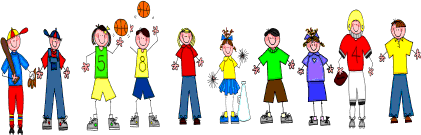 Fifth GradeSpelling and Vocabulary WordsUnit 5, Week 1Spelling Words: Test Friday elementary			vehicleminiature				probability definition				substitute variety				literature elevator				Pennsylvania ravioli					cafeteriamosaic				tuxedo meteorite				fascination cylinder				intermediate centennial				curiosityChallenge Words:documentary, stegosaurus, pediatrician, mediocre, simultaneousVocabulary Words: Quiz FridayVocabulary WordMeaningeeriecausing fear because of strangeness or weirdnessintersectionpoint, line, or place where one thing crosses anotherponderedconsidered carefully; thought oversevereserious; gravespectacleseyeglasseswitheredlost or caused to lose freshness; made or became dry and lifeless